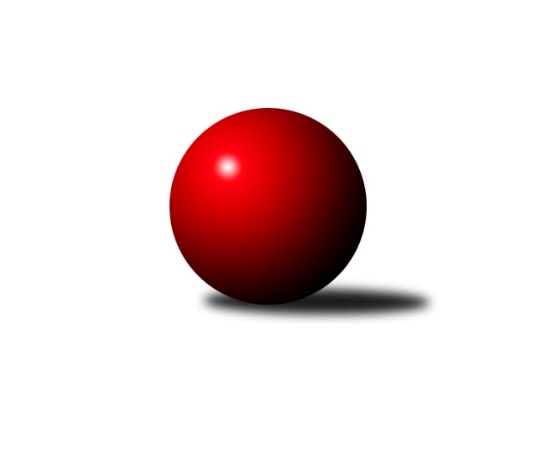 Č.12Ročník 2021/2022	20.1.2022Nejlepšího výkonu v tomto kole: 1665 dosáhlo družstvo: KK SCI Jihlava Krajská soutěž Vysočiny B 2021/2022Výsledky 12. kolaSouhrnný přehled výsledků:TJ Start Jihlava C	- KK Jihlava C	0:6	1516:1597	2.0:6.0	19.1.KK SCI Jihlava 	- KK Jihlava D	5:1	1665:1100	7.0:1.0	19.1.TJ Třebíč E	- TJ Nové Město na Moravě C	5:1	1652:1588	4.0:4.0	20.1.Tabulka družstev:	1.	TJ Třebíč E	12	8	1	3	46.5 : 25.5 	51.0 : 45.0 	 1586	17	2.	KK Jihlava C	12	7	1	4	45.0 : 27.0 	56.0 : 40.0 	 1525	15	3.	KK SCI Jihlava	12	7	0	5	38.0 : 34.0 	53.5 : 42.5 	 1617	14	4.	TJ Start Jihlava C	12	6	1	5	34.5 : 37.5 	47.5 : 48.5 	 1586	13	5.	TJ Nové Město na Moravě C	11	3	1	7	26.5 : 39.5 	36.5 : 51.5 	 1563	7	6.	KK Jihlava D	11	2	0	9	19.5 : 46.5 	35.5 : 52.5 	 1507	4Podrobné výsledky kola:	 TJ Start Jihlava C	1516	0:6	1597	KK Jihlava C	Nikola Vestfálová	 	 177 	 167 		344 	 0:2 	 384 	 	203 	 181		Jiří Macko *1	Pavel Přibyl	 	 185 	 208 		393 	 1:1 	 404 	 	206 	 198		Tomáš Dejmek	Tomáš Vestfál	 	 217 	 183 		400 	 1:1 	 406 	 	192 	 214		Jaroslav Nedoma	Jiří Cháb st.	 	 193 	 186 		379 	 0:2 	 403 	 	204 	 199		Luboš Strnadrozhodčí: Jiří Cháb st.střídání: *1 od 51. hodu Simona MatulováNejlepší výkon utkání: 406 - Jaroslav Nedoma	 KK SCI Jihlava 	1665	5:1	1100	KK Jihlava D	Anna Doležalová	 	 215 	 189 		404 	 2:0 	 353 	 	183 	 170		Milan Novotný	Jiří Chalupa	 	 185 	 231 		416 	 1:1 	 433 	 	213 	 220		Romana Čopáková	Miroslav Matějka	 	 202 	 209 		411 	 2:0 	 0 	 	0 	 0		nikdo nenastoupil	Svatopluk Birnbaum	 	 238 	 196 		434 	 2:0 	 314 	 	166 	 148		Radana Krausovározhodčí: Svatopluk BirnbaumNejlepší výkon utkání: 434 - Svatopluk Birnbaum	 TJ Třebíč E	1652	5:1	1588	TJ Nové Město na Moravě C	Marie Dobešová	 	 231 	 230 		461 	 2:0 	 385 	 	183 	 202		Vladimír Bartoš	Martin Janík	 	 200 	 176 		376 	 0:2 	 420 	 	213 	 207		Libuše Kuběnová	Zdeněk Toman	 	 218 	 201 		419 	 1:1 	 416 	 	201 	 215		Karel Hlisnikovský	Jaroslav Dobeš *1	 	 215 	 181 		396 	 1:1 	 367 	 	178 	 189		Aleš Hrstkarozhodčí:  Vedoucí družstevstřídání: *1 od 57. hodu Jiří PavlasNejlepší výkon utkání: 461 - Marie DobešováPořadí jednotlivců:	jméno hráče	družstvo	celkem	plné	dorážka	chyby	poměr kuž.	Maximum	1.	Tomáš Fürst 	KK Jihlava D	450.75	310.5	140.3	3.7	3/4	(471)	2.	Svatopluk Birnbaum 	KK SCI Jihlava 	432.72	297.1	135.7	5.9	4/4	(474)	3.	Jiří Macko 	KK Jihlava C	430.38	295.7	134.7	6.3	4/4	(469)	4.	Jiří Chalupa 	KK SCI Jihlava 	429.59	299.8	129.8	5.3	4/4	(475)	5.	Karel Hlisnikovský 	TJ Nové Město na Moravě C	426.05	295.7	130.3	6.0	4/4	(472)	6.	Jaroslav Nedoma 	KK Jihlava C	420.73	290.9	129.8	6.9	4/4	(450)	7.	Marie Dobešová 	TJ Třebíč E	415.88	293.8	122.0	10.5	4/4	(463)	8.	Zdeněk Toman 	TJ Třebíč E	414.06	292.9	121.1	8.1	4/4	(466)	9.	Petr Picmaus 	TJ Třebíč E	409.58	280.2	129.4	8.6	3/4	(437)	10.	Marta Tkáčová 	TJ Start Jihlava C	407.25	285.7	121.6	8.9	3/4	(421)	11.	Jaroslav Dobeš 	TJ Třebíč E	405.50	290.0	115.5	10.8	4/4	(447)	12.	Libuše Kuběnová 	TJ Nové Město na Moravě C	403.47	284.0	119.5	8.8	4/4	(430)	13.	Nikola Vestfálová 	TJ Start Jihlava C	403.39	285.2	118.2	11.3	3/4	(439)	14.	Tomáš Vestfál 	TJ Start Jihlava C	397.93	283.5	114.4	8.7	3/4	(420)	15.	Jiří Cháb  st.	TJ Start Jihlava C	397.45	285.4	112.1	11.9	4/4	(438)	16.	Miroslav Matějka 	KK SCI Jihlava 	396.61	291.3	105.4	12.0	4/4	(422)	17.	Romana Čopáková 	KK Jihlava D	395.10	280.2	114.9	10.5	3/4	(433)	18.	Lucie Hlaváčová 	TJ Nové Město na Moravě C	394.33	280.0	114.3	9.8	3/4	(439)	19.	Milan Chvátal 	TJ Start Jihlava C	393.63	285.0	108.6	11.9	4/4	(412)	20.	Luboš Strnad 	KK Jihlava C	393.50	286.0	107.5	10.9	4/4	(449)	21.	Dominik Tvrdý 	KK Jihlava C	382.67	278.8	103.9	10.4	3/4	(429)	22.	Michaela Šťastná 	TJ Start Jihlava C	382.50	267.5	115.0	9.5	3/4	(399)	23.	Vladimír Bartoš 	TJ Nové Město na Moravě C	376.83	276.1	100.8	12.2	3/4	(409)	24.	Martin Janík 	TJ Třebíč E	360.75	262.5	98.3	15.4	3/4	(416)	25.	Milan Novotný 	KK Jihlava D	360.00	269.5	90.5	16.5	4/4	(376)	26.	Vladimír Dočekal 	KK SCI Jihlava 	355.44	271.8	83.7	17.9	3/4	(422)	27.	Tomáš Sochor 	KK Jihlava D	349.92	256.7	93.3	17.9	3/4	(408)	28.	Jakub Toman 	KK Jihlava D	349.11	261.9	87.2	17.3	3/4	(381)	29.	Aleš Hrstka 	TJ Nové Město na Moravě C	347.25	255.9	91.4	17.0	4/4	(388)	30.	Jiří Pavlas 	TJ Třebíč E	338.50	252.0	86.5	19.3	3/4	(382)		Pavel Tomek 	KK Jihlava C	418.00	297.0	121.0	8.0	1/4	(418)		Lucie Zavřelová 	KK Jihlava D	416.00	293.5	122.5	10.5	1/4	(427)		Adam Straka 	TJ Třebíč E	405.00	284.0	121.0	7.0	1/4	(405)		Tomáš Dejmek 	KK Jihlava C	402.50	286.4	116.1	8.3	2/4	(463)		Šárka Vacková 	KK Jihlava C	399.00	283.0	116.0	15.0	1/4	(399)		Pavel Přibyl 	TJ Start Jihlava C	397.60	289.6	108.0	11.1	2/4	(406)		Simona Matulová 	KK Jihlava C	394.00	275.5	118.5	7.0	1/4	(401)		Radana Krausová 	KK Jihlava D	392.00	283.1	108.9	9.6	2/4	(430)		Petra Svobodová 	TJ Nové Město na Moravě C	388.00	276.2	111.8	12.0	2/4	(410)		Anna Doležalová 	KK SCI Jihlava 	383.00	278.9	104.1	11.9	2/4	(424)		Aleš Paluska 	TJ Start Jihlava C	329.00	264.0	65.0	25.0	1/4	(329)Sportovně technické informace:Starty náhradníků:registrační číslo	jméno a příjmení 	datum startu 	družstvo	číslo startu26175	Milan Novotný	19.01.2022	KK Jihlava D	1x
Hráči dopsaní na soupisku:registrační číslo	jméno a příjmení 	datum startu 	družstvo	Program dalšího kola:13. kolo2.2.2022	st	17:00	TJ Nové Město na Moravě C - KK SCI Jihlava 	5.2.2022	so	12:45	KK Jihlava C - TJ Třebíč E	Nejlepší šestka kola - absolutněNejlepší šestka kola - absolutněNejlepší šestka kola - absolutněNejlepší šestka kola - absolutněNejlepší šestka kola - dle průměru kuželenNejlepší šestka kola - dle průměru kuželenNejlepší šestka kola - dle průměru kuželenNejlepší šestka kola - dle průměru kuželenNejlepší šestka kola - dle průměru kuželenPočetJménoNázev týmuVýkonPočetJménoNázev týmuPrůměr (%)Výkon8xMarie DobešováTřebíč E4618xMarie DobešováTřebíč E112.434617xSvatopluk BirnbaumKK SCI Jihlava 4348xSvatopluk BirnbaumKK SCI Jihlava 106.844341xRomana ČopákováKK Jihlava D4331xRomana ČopákováKK Jihlava D106.594332xLibuše KuběnováNové Město C4204xJaroslav NedomaKK Jihlava C105.064064xZdeněk TomanTřebíč E4192xTomáš DejmekKK Jihlava C104.544048xJiří ChalupaKK SCI Jihlava 4162xLuboš StrnadKK Jihlava C104.28403